BASES CONCURSO DE DISFRACES DE CARNAVAL 2023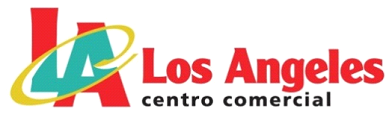 El Concurso de disfraces de Carnaval de categoría infantil, se desarrollará durante el viernes día 17 de febrero de 2023, estableciéndose el horario de las 18:30 horas para su comienzo.En el concurso podrán participar todos aquellos niños y niñas cuyas edades estén comprendidas entre los 0 y 14 años de edad. Para participar hay que apuntarse a través de la página web del centro: www.centrocomerciallosangeles.com , o en el stand instalado para la ocasión, facilitando los datos de nombre del participante, edad y nombre del disfraz.El horario de inscripción presencial será a partir de las 17:30 hasta las 18:15 del día 17 de febrero de 2023, con un máximo de 100 participantes.No podrán participar en dicho concurso, los empleados y familiares hasta el primer grado de consanguinidad del Centro Comercial Los Ángeles.El Jurado designado por la Gerencia del Centro Comercial Los Ángeles decidirá en todo caso los tres ganadores del concurso sin que haya posibilidad de cambio ni reclamación por cualquiera de los participantes. El resultado arrojado será comunicado por el Presentador, que anunciará a los ganadores del concurso.Los tres ganadores del concurso recibirán un regalo cortesía de la gerencia del centro comercial Los Ángeles, que será 60 euros en Angelotes para gastar en el centro comercial.El Centro Comercial Los ángeles podrá utilizar las imágenes del evento como medio de promoción a través de su web: www.centrocomerciallosangeles.com  La participación en el concurso significa la aceptación de lo recogido en las presentes bases.Las bases del concurso quedan depositadas en la Gerencia del centro Comercial Los Ángeles serán expuestas en el stand instalado para la ocasión. Así mismo, el Centro Comercial Los Ángeles se reserva el derecho de modificación de las presentes bases, cambio que, si lo hubiere, será notificado previamente.TODOS LOS PARTICIPANTES RECIBIRÁN UN REGALO: UNA BOLSA DE GOLOSINAS. ESTE CONCURSO ES TOTALMENTE GRATUITO. INFORMACIÓN PROTECCIÓN DE DATOS CLIENTESRESPONSABLE DEL TRATAMIENTO: COMUNIDAD DE PROPIETARIOS CENTRO COMERCIAL LOS ÁNGELESFINALIDADa) La asignación, comunicación y entrega del premio.
b) Envío de ofertas, promociones y newsletters del centro.
c) Toma de imágenes para uso interno.
d) Publicación de datos (incluidas imágenes) en el sitio web del Centro, así como en Facebook y/o en otras redes sociales y otros medios de comunicación externos.COMUNICACIÓN DE LOS DATOS No se comunicarán datos a terceros, salvo obligación legal.DERECHOS QUE ASISTEN AL INTERESADODerecho a retirar el consentimiento en cualquier momento.Derecho de acceso, rectificación, portabilidad y supresión de sus datos y a la limitación u oposición a su tratamiento.Derecho a presentar una reclamación ante la Autoridad de control (agpd.es) si considera que el tratamiento no se ajusta a la normativa vigente.Datos de contacto para ejercer sus derechos: COMUNIDAD DE PROPIETARIOS DEL CENTRO COMERCIAL LOS ÁNGELES, Av. de Andalucía, Km. 7,100 o a través de correo electrónico info@centrocomerciallosangeles.es, junto con prueba válida en derecho, como fotocopia del D.N.I. e indicando en el asunto “PROTECCIÓN DE DATOS”.